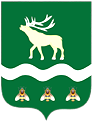 Российская Федерация  Приморский крайДУМА ЯКОВЛЕВСКОГО МУНИЦИПАЛЬНОГО ОКРУГАДЕПУТАТСКИЙ ЗАПРОС
депутата Думы Яковлевского муниципального округа Блинова Е.С.Главному врачу КГБУЗ «Арсеньевская городская больница» Аплюшкиной Л.Г.Уважаемая Людмила Георгиевна!В связи с прекращением деятельности КГБУЗ «Яковлевская центральная районная больница» 23.04.2021  путем реорганизации в форме присоединения к КГБУЗ «Арсеньевская городская больница», все права и обязанности перешли к КГБУЗ «Арсеньевская городская больница».На сегодняшний день поступают жалобы жителей Яковлевского района на качество обслуживания КГБУЗ «Арсеньевская городская больница». А именно: жалуются на нехватку врачей и на невозможность прохождения медицинских осмотров в с. Яковлевка. В КГБУЗ в г. Арсеньев медкомиссию пройти можно, но требуются справки от психиатра и нарколога, выданные в больнице с. Яковлевка, т.е. необходимо приехать в Яковлевку, получить справки и далее ехать в г. Арсеньев. Таким образом, жители, особенно отдаленных сел Яковлевского района, испытывают финансовую и временную нагрузку, так как основное средство передвижения, это рейсовый автобус, который ездит по строго определенному расписанию.  Представитель КГБУЗ г. Арсеньев объяснил, что справки выдаются в Яковлевке, потому что нет единой базы данных. Хочу отметить, что справки выдает один и тот же врач, который ведет прием в с. Яковлевке и в г. Арсеньев. С момента реорганизации КГБУЗ прошло более 2 лет. В какой срок будет выполнено объединение баз данных для уравнения прав жителей Яковлевского района с жителями г. Арсеньева, пользующимися услугами одной и той же организации?  Ответ прошу направить в Думу Яковлевского муниципального округа в установленный Законом Приморского края от 14.07.2008 № 288-КЗ «О сроке полномочий и гарантиях осуществления полномочий депутата, члена выборного органа местного самоуправления, выборного должностного лица местного самоуправления в Приморском крае» срок. Депутат Думы Яковлевского муниципального округа                     по избирательному округу № 2                                                 Е.С. Блинов                                